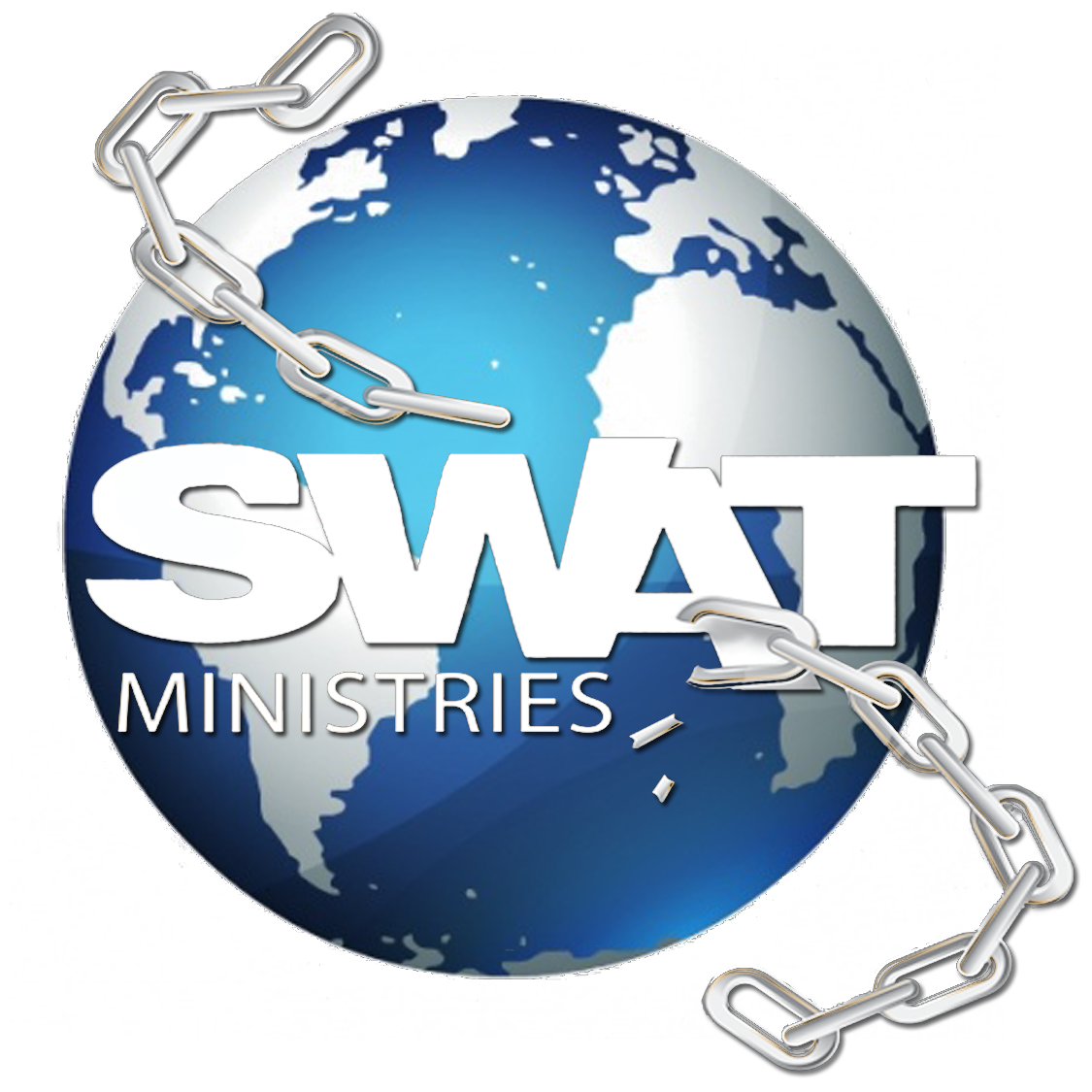 Job Title: Marketing/Media Manager- Thailand_______________ 	_______________________		_______________ 	________________________Date			Volunteer Name 			Date			SWAT Staff*** As our organization is continually growing, the needs of each of our positions are subjectto change; therefore, the applicant will need to be adaptable to meet these changing needs. ***REPORTS TO:Project ManagerLOCATION:Chiang Rai, ThailandHOURS:Full time position, Monday – Friday (40 hours)MINIMUM COMMITMENT:2 yearsKEY RESPONSIBILITES:Manage and coordinate all brand, marketing, advertising and promotional staff and activitiesFamiliarity with the latest trends, technologies and methodologies in graphic design, web design, production, etc.Deploying successful marketing campaigns and own their implementation from ideation to executionProduce valuable and engaging content for our website and blog that attracts and converts our target groupsBe in charge of marketing budget and allocate/invest funds wiselyMeasure and report performance of marketing campaigns, gain insight and assess against goalsExperiment with a variety of organic and paid acquisition channels – content creation, content curation, pay per click campaigns, event management, publicity, social media, lead generation campaigns, copywriting, performance analysis, and much moreQUALIFICATIONS/EXPERIENCE:BS/MS degree in marketing or a related fieldAbilty to work with all kinds of graphic arts and social mediaAbility to communicate efficiently and effectively, both orally and written.Ability to problem solve quickly and efficiently. Keen eye for detail.Up-to-date with the latest trends and best practices in online marketing and measurementAbility to think creatively and innovativelyFlexible attitudeServant HeartUnderstands and supports the full vision of SWAT.REMUNERATION:This position is for a volunteer. The volunteer will need to fund their own travel costs, transport, and be financially able to support any other living costs while overseas.